WriteReader - narzędzie do tworzenia książeczek.Jak zachęcić dzieci do czytania, do poszerzania słownictwa, rozwijania wyobraźni 
i kreatywnego działania w tym trudnym dla nas wszystkim czasie? Doskonałym sposobem   mogą być  elektroniczne książeczki.Wszystkim chcącym rozwijać talenty pisarskie proponuję aplikację www.WriteReader.comAplikacja jest doskonałym przykładem na:- realizację projektu uczniowskiego, poświęconego pracy z lekturą, - prezentację własnego hobby, - stworzenia własnej opowieści lub pamiętnika.
Umożliwia nauczycielowi założenie klasy. Pozwala na stały monitoring pracy swoich podopiecznych. Narządzie działa bardzo intuicyjnie.WriteReader to narzędzie przeznaczone do tworzenia i udostępniania elektronicznych książeczek. Aplikacja udostępnia użytkownikom bogatą kolekcję emotek, naklejek i scen, które pozwalają przygotować ciekawą szatę graficzną dla tworzonej historii. 	Plusem takich książeczek jest to, że po zapisaniu generujemy do nich link, lub kod dzięki któremu możemy je opublikować w przestrzeni internetowej, na blogu, czy stronie internetowej. Każdą z książeczek odkładamy na półkę danej klasy, tworząc zestaw książek. Dla uczniów jest to ważne, ponieważ w ten  sposób uczniowie mogą się pochwalić przed  innymi, co dodatkowo motywuje uczniów do estetycznego i oryginalnego jej wykonania.Zalogować możemy się na kilka sposobów korzystając z e-maila, konta Google czy Facebook'a. Otrzymujemy prosty panel użytkownika gdzie widzimy klasę (jeśli zalogowaliśmy się jako teacher), książki i ustawienia. Możemy czytać książeczkę swoją, ale i innych. Zapraszamy uczniów do swojej klasy, informując ich o nadanym loginie i kodzie klasy, którą wirtualnie tworzą.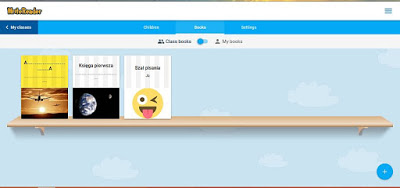 Chcąc utworzyć nową pozycję naciskamy (+) w prawym dolnym rogu. Otrzymujemy bardzo prosty edytor, który startuje od strony tytułowej.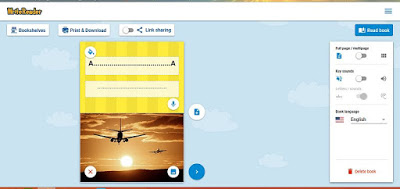 Kolejne przyciski pokierują Was przy uzupełnianiu treści. Panel po prawej dodatkowo umożliwia dodanie dźwięków i zmianę języka. Niestety tu do wyboru mamy tylko trzy: angielski, szwedzki i hiszpański.Do kolejnych stron dodajemy sobie obrazki i uzupełniamy treść (treść ma ograniczoną ilość znaków i nie można ich formatować). Możemy wykorzystywać zdjęcia z osobistej galerii, które zapisane są na komputerze.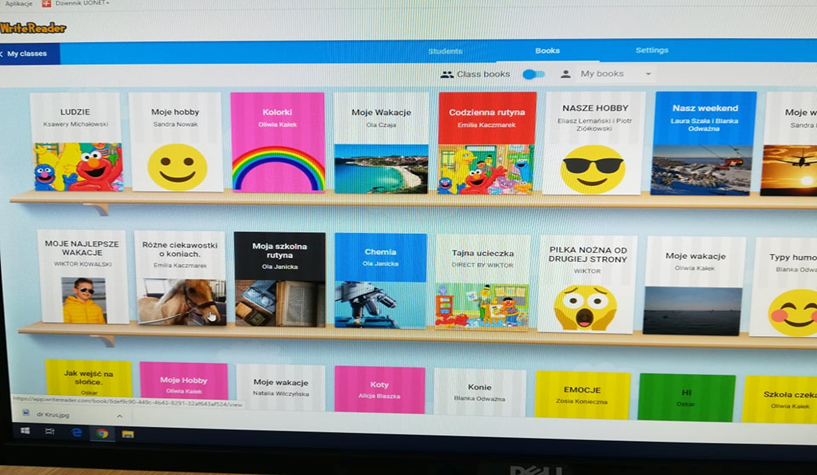 Pod obrazem autor wpisuje swoją treść i jeśli chcemy pod tym tekstem może też swój opis dodać osoba dorosła / opiekun / teacher / nauczyciel.Niestety mankamentem jest to, że brakuje aplikacji polskich znaków. Z tego względu można również  wydrukować puste książeczki tylko z obrazkami i miejscem do twórczego wypełnienia treścią. Uczniowie mogą go wykonywać samodzielnie, ale też w parach, trójkach, bowiem książeczki można udostępniać i redagować wspólnie.Pracę z platformą i aplikacją WriteReader w mojej klasie  prezentuję na stronie szkoły: 
https://tiny.pl/tzhgdInstrukcję dodatkowo można znaleźć: http://sieci.odnpoznan.pl/course/view.php?id=4#section-2							Opracowanie: 
                                                                                  Magdalena Kalemba-Borowczak                                                 doradca nauczycieli języka polskiego                                                       doradca.kalemba-borowczak@odnpoznan.pl